О внесении изменений в Регламент рассмотрения обращений граждан в Совете Буинского муниципального района Республики ТатарстанВ соответствии с Федеральными законами от 06.10.2003 № 131-ФЗ «Об общих принципах организации местного самоуправления в Российской Федерации», от 02.05.2006 № 59-ФЗ «О порядке рассмотрения обращения граждан Российской Федерации», Законом Республики Татарстан от 12.05.2003 года № 16-ЗРТ «Об обращениях граждан в Республике Татарстан», Совет Буинского муниципального района Республики Татарстан РЕШИЛ:1. В Регламент рассмотрения обращений граждан в Совете Буинского муниципального района Республики Татарстан, утверждённый Решением Буинского районного Совета от 12.11.2014 № 3-42 «О регламенте  рассмотрения обращений граждан в Совете Буинского муниципального района Республики Татарстан» (в редакции Решения от 30.03.2018 № 2-30) Решения от внести следующие изменения и дополнения:1.1. В главе 6:	добавить пункт 6.5 в следующей редакции:«6.5 В соответствии с Федеральным законом от 25.12.2008 № 273-ФЗ «О противодействии коррупции» и Законом Республики Татарстан от 04.05.2006 № 34-ЗРТ «О противодействии коррупции в Республике Татарстан» граждане вправе направлять обращения по фактам коррупционной направленности в органы.Обращения граждан по фактам коррупционной направленности включают в себя сведения о фактах коррупции и вымогательства, ущемления прав и законных интересов граждан, нарушения требований к служебному поведению, а также совершения иных деяний, содержащих признаки злоупотребления служебным положением.При наличии в поступившем обращении сведений о подготавливаемом, совершаемом или совершенном противоправном деянии, а также о лице, его подготавливающем, совершающем или совершившем, такое обращение направляется в правоохранительные органы в соответствии с их компетенцией.Должностные лица, работающие с обращениями граждан по фактам коррупционной направленности, несут в установленном порядке персональную ответственность за сохранность служебной информации и сведений конфиденциального характера в соответствии с законодательством Российской Федерации.Порядок работы с обращениями граждан по фактам коррупционной направленности устанавливается нормативными правовыми актами органов.»;2. Настоящее Решение вступает в законную силу со дня официального опубликования и подлежит размещению на официальном сайте района на Официальном портале правовой информации Республики Татарстан по адресу http://pravo.tatarstan.ru/, а также Портале муниципальных образований Республики Татарстан в информационно-телекоммуникационной сети Интернет по адресу http://buinsk.tatarstan.ru.3. Контроль за исполнением настоящего решения оставляю за собой.Глава Буинского муниципального района, председатель Совета Буинского муниципального района                                                         М.А. ЗяббаровРЕСПУБЛИКА ТАТАРСТАНСОВЕТ БУИНСКОГОМУНИЦИПАЛЬНОГО РАЙОНА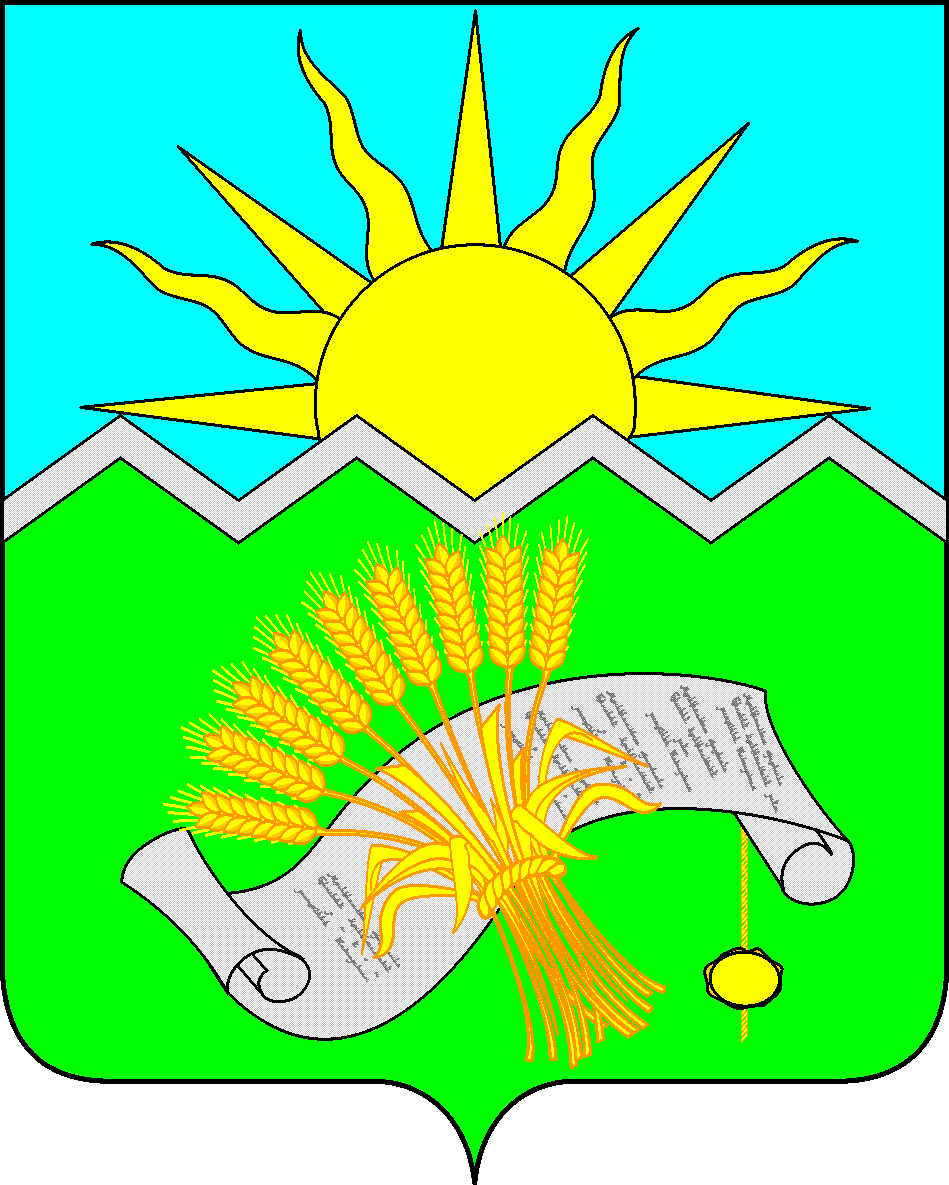 ТАТАРСТАН РЕСПУБЛИКАСЫБУА МУНИЦИПАЛЬ РАЙОНЫ СОВЕТЫ
ТАТАРСТАН РЕСПУБЛИКАСЫБУА МУНИЦИПАЛЬ РАЙОНЫ СОВЕТЫ
РЕШЕНИЕ22 октября 2018 годаРЕШЕНИЕ22 октября 2018 годаКАРАР№ 5-34КАРАР№ 5-34